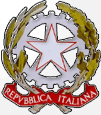 TRIBUNALE AMMINISTRATIVO REGIONALE PER LA BASILICATAElenco ex art. 23 del D.Lgs. n. 33/2013 dei provvedimenti dirigenziali adottatiPeriodo: Secondo semestre anno 2020Numero progressivoProvvedimento adottato dal dirigenteOggetto del provvedimentoModalità di selezione presceltaC.I.G.Soggetto con cui si stipula l’accordo/aggiudicatario1Determina S.G. Reg.int. n. 39/2020 del 01.07.2020Intervento di manutenzione straordinaria su rete LAN del TAR Basilicata.(determina a contrarre e di aggiudicazione).Affidamento diretto ex art.36 comma 2 lett. a) D.lgs. 50/2016.ZB42D4EBADCOVEL GROUP SRL2Determina S.G. Prot. n. 565/2020 del 14.07.2020Acquisto centralino telefonico sede TAR Basilicata (determina a contrarre e di aggiudicazione)Affidamento ex art. 36 comma 2 lett. a) D.Lgs. 50/2016.Trattativa diretta MePA n. 1339822Z1F2D8149AFASTWEB SpA3Determina S.G. Reg.int. n. 41/2020 del 14.08.2020Fornitura n.1.200 cartelline intestate ad uso della Segreteria Giurisdizionale.(determina a contrarre e di aggiudicazione).Affidamento diretto ex art.36 comma 2 lett. a) D.lgs. 50/2016.Z1E2DF7D84TIPOGRAFIA LEGATORIA MARIO ARMENTO DI MARTORANO ANTONIO4Determina S.G. Prot. n. 656/2020 del 27.08.2020Fornitura carta bianca in risme (80gr. F.to A4) (determina a contrarre e di aggiudicazione).Affidamento diretto ex art.36 comma 2 lett. a) D.lgs. 50/2016.Z0A2DEA945DECART SRL5Determina S.G. Reg.int. n. 42/2020 del 28.08.2020Fornitura di n.4 toner originali marca SAMSUNG per stampanti stessa marca mod. ML-3310ND. (determina a contrarre e di aggiudicazione).Affidamento ex art. 36 comma 2 lett. a) D.Lgs. 50/2016.Trattativa diretta MePA n. 1381589ZCD2DE76E1NETCOM SERVICE SRLS6Determina S.G. Reg.int. n. 43/2020 del 03.09.2020Fornitura di n.1 (uno) HDD esterno 2TB.(determina a contrarre e di aggiudicazione).Affidamento diretto ex art.36 comma 2 lett. a) D.lgs. 50/2016.ZC92E22AE5NETCOM SERVICE SRLS7Determina S.G. Reg.int. n. 44/2020 del 03.09.2020Servizio di verifica periodica dell’impianto elettrico di messa a terra e del dispositivo di protezione contro le scariche atmosferiche in adempimento dell’obbligo ai sensi del DPR 462/2001.(determina a contrarre e di aggiudicazione).Affidamento diretto ex art.36 comma 2 lett. a) D.lgs. 50/2016.Z372D65036(I.M.Q.) ISTITUTO ITALIANO DEL MARCHIO DI QUALITA’ SpA8Determina S.G. Reg.int. n. 45/2020 del 04.09.2020Servizio di ritiro cartucce da stampa esauste ai sensi del D.Lgs. 03/04/2006 n.152 e succ. mod..(determina a contrarre e di aggiudicazione).Affidamento diretto ex art.36 comma 2 lett. a) D.lgs. 50/2016.ZAA2DEB6FBALCOITALIA SNC9Determina S.G. Reg.int. n. 47/2020 del 07.09.2020Fornitura di n.7 sedute per l’emiciclo della sala di udienze e di n.7 sedute per la camera di consiglio e l’ufficio del Segretario Generale.(determina a contrarre e di aggiudicazione).Affidamento diretto ex art.36 comma 2 lett. a) D.lgs. 50/2016.Z102E1F035GRENDENE SRL10Determina S.G. Reg.int.  n. 55/2020 del 28.09.2020Servizio artigianale di falegnameria per adeguamento barriere architettoniche della bussola in legno all’ingresso e manutenzione straordinaria delle parti in legno di n.2 portoni carrai e n.1 portone secondario del TAR Basilicata (determina a contrarre e di aggiudicazione).Affidamento diretto ex art.36 comma 2 lett. a) D.lgs. 50/2016.Z3F2E5F59FDI MARIA GIANCARLO11Determina S.G. Reg.int. n. 56/2020 del 28.09.2020Interventi di sanificazione (n. 3) della sede del TAR Basilicata.(determina a contrarre e di aggiudicazione).Affidamento diretto ex art.36 comma 2 lett. a) D.lgs. 50/2016.Trattativa diretta MePA n. 1439104Z822E7E430DIENNE SERVICE SRL12Determina S.G. Reg.int. n. 59/2020 del 02.10.2020Fornitura di n.12 pezzi sottomano doppio in similpelle dimensioni 50x35 colore marrone bruciato mod. Teolo marca Munari - per emiciclo collegio giudicante aula di udienza e tavolo riunioni camera di consiglio/biblioteca della sede TAR Basilicata.(determina a contrarre e di aggiudicazione).Affidamento diretto ex art.36 comma 2 lett. a) D.lgs. 50/2016.Z532E78529ORNA IPLAST SRL DI CAVAION VERONESE13Determina S.G. Prot. n. 840/2020 del 10.10.2020Intervento di sanificazione della sede del TAR Basilicata.(determina a contrarre e di aggiudicazione).Affidamento diretto ex art.36 comma 2 lett. a) D.lgs. 50/2016.Z822E7E430DIENNE SERVICE SRL14Determina S.G. Reg.int. n. 63/2020 del 31.10.2020Fornitura gas naturale per riscaldamento Sede TAR Basilicata.(determina a contrarre).Adesione a Convenzione CONSIP “ENERGIA ELETTRICA 17 - lotto 14”(art. 1 D.L. 95/2012 conv. L. 135/2012)ZC32EFAA69AGSM ENERGIA SpA15Determina S.G. Reg.int. n. 71/2020 del 13.11.2020Servizio di facchinaggio interno per n.20 (venti) ore. (determina a contrarre e di aggiudicazione).Affidamento diretto ex art.36 comma 2 lett. a) D.lgs. 50/2016.ZBA2F0352CDIENNE SERVICE SRL16Determina S.G. Reg.int. n. 72/2020 del 16.11.2020Servizio di pulizia sede TAR Basilicata (periodo: 19/10/2020 - 31/01/2021) (determina a contrarre).Affidamento diretto ex art.36 comma 2 lett. a) D.lgs. 50/2016.Z962F4138CDIENNE SERVICE SRL17Determina S.G. Reg.int. n. 73/2020 del 18.11.2020Fornitura DPI per contrastare l’emergenza epidemiologica da COVID-19.(determina a contrarre e di aggiudicazione).Affidamento diretto ex art.36 comma 2 lett. a) D.lgs. 50/2016.Z9C2F3B223LA CARTOTECNICA SRL18Determina S.G.  Reg.int. n. 74/2020 del 18.11.2020Fornitura materiale vario di cancelleria.(determina a contrarre e di aggiudicazione).Affidamento diretto ex art.36 comma 2 lett. a) D.lgs. 50/2016.Z342F472B6EREDI ANTONIO ARCHIERI SAS DI MOLINARI ROCCHINA19Determina S.G. Reg.int. n. 76/2020 del 20.11.2020Intervento di manutenzione straordinaria con modifiche dell’impianto elettrico e di illuminazione della Biblioteca e Camera di Consiglio della sede del TAR Basilicata. (determina a contrarre e di aggiudicazione).Affidamento diretto ex art.36 comma 2 lett. a) D.lgs. 50/2016.ZAB2EE9E28LUCI E FORME SRL20Determina S.G. Reg.int. n. 78/2020 del 14.12.2020Fornitura testi giuridici.(determina a contrarre e di aggiudicazione).Affidamento diretto ex art.36 comma 2 lett. a) D.lgs. 50/2016.ZC72F964E6DIFFUSIONE EDITORIALE ERMES SRL21Determina S.G. Reg.int. n. 79/2020 del 16.12.2020Intervento urgente di ripristino dell’impianto di riscaldamento presso il locale caldaia dell’immobile sede del TAR Basilicata. (determina a contrarre e di aggiudicazione).Affidamento diretto ex art.36 comma 2 lett. a) D.lgs. 50/2016.Z3F2FCD014BEA DI BENEVENTI E.A. SRL22Determina S.G. Reg.int. n. 81/2020 del 26.11.2020Screening SARS-CoV-2 con test sierologici e tamponi antigenici rapidi. (determina a contrarre e di aggiudicazione).Affidamento diretto ex art.36 comma 2 lett. a) D.lgs. 50/2016.ZE52FF3A65EMOSYS SRL23Determina S.G. Reg.int. n. 82/2020 del 26.11.2020Intervento di sanificazione – con procedura di urgenza – della sede del TAR Basilicata per il mantenimento condizioni di sicurezza sui luoghi di lavoro.(determina a contrarre e di aggiudicazione).Affidamento diretto ex art.36 comma 2 lett. a) D.lgs. 50/2016.ZBD2FFB4F5DIENNE SERVICE SRL